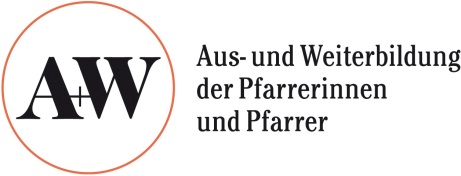 Lernvikariat Anmeldung zur Praktischen PrüfungAnmeldefrist:	15. Dezember                            Senden an die empfehlenden Konkordatskirche.Personalien (werden so übernommen für das Wahlfähigkeitszeugnis)Name          Vorname(n) Geburtsdatum  Heimatort(e)  (bei Ausländerinnen/Ausländern: Heimatstaat)Empfehlende Konkordatskirche  Adresse (Strasse, PLZ, Ort  Telefon  E-Mail  Bei mehrjährigen Vikariaten muss die Anmeldung pro Jahr geschickt werden mit Angabe der Handlungsfelder.Diese Anmeldung gilt für die Handlungsfelder:  Gemeindeentwicklung und -leitung    	   Seelsorge       Gottesdienst			    	   Bildung     Termin- und Ortsvorschläge TeilprüfungenDie Prüfungsdossiers sind spätestens 1 Woche vor der jeweiligen Prüfung dem Prüfungsteam in je einem Exemplar zuzustellen. Die Daten der Teilprüfungen werden direkt mit dem zuständigen Mitglied der Prüfungskommission abgesprochen. Ebenfalls Zeit und Ort.Von den “Prüfungsrichtlinien ab Vikariatsjahr 2019/2020” vom 21.11.2019 sowie den “Prüfungsrichtlinien Anhang 21.11.2019” habe ich Kenntnis genommen.Ort/Datum						UnterschriftWeiterleitung durch das Sekretariat der empfehlenden Konkordatskirche bis 15. Januar an: Sekretariat der PrüfungskommissionPfr. Martin Zürcher-WeilenmannBetullaweg 65000 AarauE-Mail: martin.zuercher@zhref.ch